Le Materie Scolastiche Scrivere la parola giusta sotto ogni disegno. 		2. 		3. 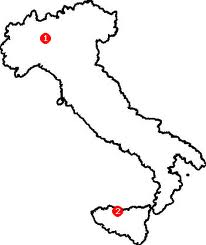 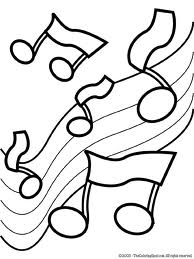 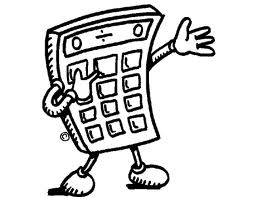 _______________________________________________________________________4. 		5. 	6. 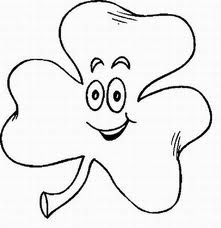 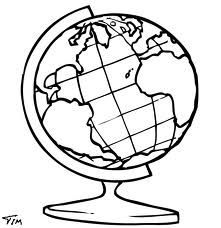 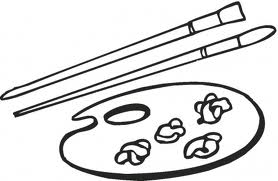 _______________________________________________________________________7. 		8. 		9. 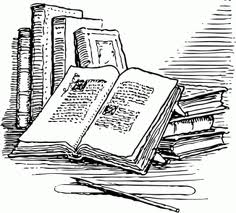 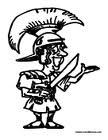 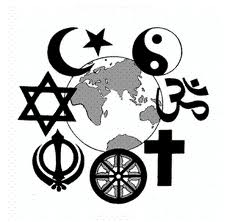 ________________________________________________________________________10. 		11. 		12. 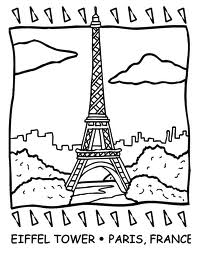 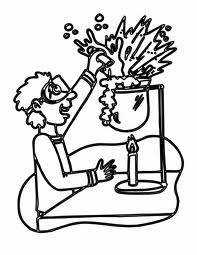 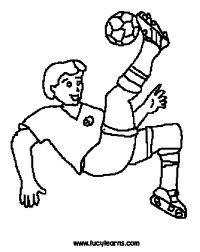 ________________________________________________________________________L’inglese		il gaelico 		la matematica		l’arte		Le scienze		il francese		la religione		la storia	La musica 		la geografia 		la ginnastica 		l’italiano 